Прогнозируемый общий объем доходов, расходов и дефицита бюджета Бесланского городского поселения на 2013 год.          (тыс. руб.)Председатель Собрания представителейБесланского городского поселения                            				 М.С. ХубаевДоходы БюджетаБесланского городского поселения на 2013год. (тыс. руб.)Председатель Собрания представителейБесланского городского поселения                            				 М.С. ХубаевРасходы бюджета Бесланского городского поселения  на 2013 год.                                                                                                                                     (тыс. руб.)Председатель Собрания представителейБесланского городского поселения                            				 М.С. ХубаевРасходы бюджета  Бесланского городского поселения на 2013 г. по главным распорядителям, распорядителям, разделам, подразделам, целевым статьям и видам расходов.   	                                                                                                                                                            (тыс.руб.)Председатель Собрания представителейБесланского городского поселения                            				 М.С. ХубаевИсточники внутреннего финансированиядефицита бюджета Бесланского городского поселения на 2013 год.										  (тыс. руб.)Председатель Собрания представителейБесланского городского поселения                            				 М.С. ХубаевПереченьглавных администраторов доходов бюджета Бесланского городского поселения Правобережного района РСО-АланияПредседатель Собрания представителейБесланского городского поселения                            				 М.С. ХубаевПереченькодов классификации доходов  главного  администратора доходов бюджета Бесланского городского поселения Правобережного района РСО-Алания Председатель Собрания представителейБесланского городского поселения                            				 М.С. ХубаевПриложение к Решению Собрания представителей Бесланского городского поселения от «26» сентября 2012 г. № 26                                      ПРОЕКТ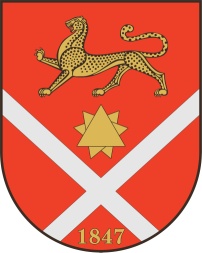                      Республика Северная Осетия – АланияроектПравобережный районБесланское городское поселениеСобрание представителей Бесланского городского поселенияРешение №__от  «___» ________ 2012 г.                           	                             	  г. БесланВ соответствии с п.1 ст.9 Бюджетного кодекса  Российской Федерации, п.п.1 п.1 ст.14, п.п.2 п.4 ст.36 Федерального закона от 06.10.2003 N 131-ФЗ «Об общих принципах организации местного самоуправления в Российской Федерации»., принимая во внимание итоги публичных слушаний от «__» _________ 2012 г., рассмотрев представленный администрацией местного самоуправления Бесланского городского поселения Правобережного района Республики Северная Осетия-Алания бюджет Бесланского городского поселения на 2013 год, Собрание Представителей Бесланского городского поселенияРЕШАЕТ:Утвердить основные характеристики бюджета Бесланского городского поселения на 2013 год (приложение №1):1) общий объем доходов бюджета Бесланского городского поселения в сумме 44 395 тыс. руб.;2) общий объем расходов бюджета Бесланского городского поселения в сумме 44 395 тыс. руб.Утвердить прогнозируемые доходы бюджета Бесланского городского поселения на 2013 год в соответствии с классификацией доходов бюджетов Российской Федерации (приложение №2).Утвердить расходы бюджета Бесланского городского поселения на 2013 год по разделам и подразделам классификации расходов бюджетов Российской Федерации (приложение №3).4. Утвердить расходы бюджета Бесланского городского поселения на 2013 год по разделам, подразделам, целевым статьям и видам расходов бюджетов Российской Федерации в ведомственной структуре расходов (приложение №4).     Утвердить оборотную кассовую наличность на 2013г. в сумме 20 000 (двадцать тысяч) рублей.5.    В 2013 году предоставить, следующие субсидии:1) субсидии на возмещение убытков, возникших при издании городской газеты;2) субсидии на возмещение убытков, возникших при санитарной очистке города Беслан.6. Установить, что в 2013 году перечень администраторов поступлений в местный бюджет определяется федеральным законодательством и перечнем распорядителей средств местного бюджета. 7. Установить, что согласно статьи 62 Бюджетного кодекса Российской Федерации в бюджет Бесланского городского поселения поступают:- доходы от продажи земельных участков, которые расположены в границах поселений, находятся в федеральной собственности и осуществление полномочий Российской Федерации по управлению и распоряжению которыми передано органам государственной власти Республики Северная Осетия-Алания – по нормативу не менее 50 процентов, если законодательством Республики Северная Осетия-Алания не установлено иное;- доходы от передачи в аренду земельных участков, которые расположены в границах поселений, находятся в федеральной собственности и осуществление полномочий Российской Федерации по управлению и распоряжению которыми передано органам государственной власти Республики Северная Осетия-Алания, а так же доходы от продажи прав на заключение договоров аренды таких земельных участков – по нормативу не менее 50 процентов, если законодательством Республики Северная Осетия-Алания не установлено иное;- доходы от продажи объектов недвижимого имущества одновременно с занятыми такими объектами недвижимого имущества земельными участками, которые расположены в границах поселений, находятся в федеральной собственности и осуществление полномочий Российской Федерации по управлению и распоряжению которыми передано органам государственной власти Республики Северная Осетия-Алания – по нормативу не менее 50 процентов, если законодательством Республики Северная Осетия-Алания не установлено иное (приложение №7).8. Наделить бюджетными полномочиями главного администратора доходов бюджета Бесланского городского поселения - администрацию местного самоуправления Бесланского городского поселения Правобережного района Республики Северная Осетия - Алания. 9. Утвердить перечень главных администраторов доходов бюджета Бесланского городского поселения и закрепленных за ними доходов. Утвердить перечень главных администраторов поступлений доходов бюджета Бесланского городского поселения, закрепленных в соответствии с законодательством Российской Федерации, законодательством Республики Северная Осетия - Алания и нормативно - правовыми актами Правобережного района за администрацией местного самоуправления Бесланского городского поселения Правобережного района Республики Северная Осетия – Алания (приложения №№ 6,7).10. Установить, что в ходе исполнения бюджета Бесланского городского поселения администрация местного самоуправления Бесланского городского поселения Правобережного района Республики Северная Осетия - Алания  вправе использовать доходы, фактически полученные при исполнении бюджета сверх утвержденных настоящим Решением в соответствии со статьей 232 Бюджетного кодекса Российской Федерации.11. Установить, что в ходе исполнения бюджета Бесланского городского поселения, администрация местного самоуправления Бесланского городского поселения Правобережного района Республики Северная Осетия - Алания вправе вносить  изменения в сводную бюджетную роспись в соответствии со статьей 217 Бюджетного кодекса Российской Федерации без внесения изменений в настоящее Решение.12. В целях защиты интересов местного бюджета и полноты мобилизации в нём финансовых ресурсов, администрация местного самоуправления Бесланского городского поселения Правобережного района Республики Северная Осетия - Алания, в случае нецелевого использования распорядителями и получателями средств местного бюджета применяет к ним меры принуждения, предусмотренные статьей 284.1 Бюджетного кодекса Российской Федерации.13. Установить, что в ходе исполнения бюджета Бесланского городского поселения, администрация местного самоуправления Бесланского городского поселения Правобережного района Республики Северная Осетия - Алания вправе вносить изменения в структуру источников покрытия дефицита бюджета Бесланского городского поселения, в структуру доходов и в ведомственную структуру расходов, в том числе по разделам, подразделам, целевым статьям и видам расходов классификации расходов бюджетов, с последующим отражением данных изменений в настоящем Решении в случае использования остатков средств бюджета Бесланского городского поселения на 01.01.2013 г.14. Установить, что заключение и оплата учреждениями и организациями договоров, исполнение которых осуществляется за счет средств местного бюджета, производится в пределах утвержденных им лимитов бюджетных обязательств в соответствии с утвержденными расходами местного бюджета  и с учетом принятых, неисполненных обязательств. Вытекающие из договоров обязательства, исполнение которых осуществляется за счет средств местного бюджета, принятые учреждениями и организациями сверх установленных им лимитов бюджетных обязательств не подлежат к оплате за счет средств местного бюджета.15. Установить, что в ходе исполнения местного бюджета, администрация местного самоуправления Бесланского городского поселения Правобережного района Республики Северная Осетия - Алания вправе расходовать дополнительно полученные из районного бюджета целевые средства по целевому назначению с последующим внесением соответствующих изменений в настоящее решение в установленном порядке.16.  Решение подлежит опубликованию в газете «Вестник Беслана».17.  Настоящее решение вступает в силу с 01 января 2013 года.18. Контроль за исполнением настоящего решения возложить на отдел финансов, бухгалтерского учета и отчетности администрации местного самоуправления Бесланского городского поселения Правобережного района Республики Северная Осетия – Алания. Глава Бесланского городского поселения                            				                       М.С. Хубаев   Приложение № 1к Решению Собрания представителей Бесланского городского поселения от «   »  ____________     2012 г. №___ Показатели2013 годДоходы всего:44 395в том числе:Налоговые доходы бюджетов36 932Неналоговые доходы и прочие поступления3 087Безвозмездные поступления4 376Расходы всего:44 395в том числе:Общегосударственные вопросы9 795Жилищно-коммунальное хозяйство  25 000Культура, кинематография800Социальная политика724Физическая культура и спорт2 100Средства массовой информации1 800Прочие межбюджетные трансферты 4 176Результат исполнения бюджета (дефицит «-», профицит «+»)0Приложение № 2к Решению Собрания представителей Бесланского городского поселения от «__» __________ 2012 г. №____Наименование доходовКод экономической классификацииВсего на годДОХОДЫ1000000000000000036 932Налог на прибыль, доходы 1010000000000000019 800Налог на доходы физических лиц1010201000000000019 800Налог на доходы физических лиц с доходов, полученных физическими лицами, являющимися налоговыми  резидентами  Российской Федерации в виде дивидендов от долевого участия в деятельности организаций1010201001000011019 700Налог на доходы физических лиц с доходов, облагаемых по налоговой ставке, установленной пунктом 1 статьи 224 Налогового кодекса Российской Федерации, за исключением доходов, полученных физическими лицами, зарегистрированными в качестве индивидуальных предпринимателей, частных нотариусов и других лиц, занимающихся частной практикой10102021010000110100Налог на совокупный доход105000000000000003 082Единый налог, взимаемый в связи с применением упрощённой системы налогообложения 105010000100001103000Единый сельскохозяйственный налог1050300001000011082Налог на имущество1060000000000000013 550Налог на имущество физических лиц, взимаемый по ставкам применяемым к объектам налогообложения, расположенным в границах поселений10601030100000110350Земельный налог10606000000000110  13 700Земельный налог, взимаемый по ставкам, установленным в соответствии с подпунктом 1 пункта 1 статьи 394 Налогового кодекса Российской Федерации и применяемым к объектам налогообложения, расположенным в границах поселений106060131000001101 000Земельный налог, взимаемый по ставкам, установленным в соответствии с подпунктом 2 пункта 1 статьи 394 Налогового кодекса Российской Федерации и применяемым к объектам налогообложения, расположенным в границах поселений1060602310000011012 700Доходы от использования имущества, находящегося в государственной и муниципальной собственности11100000000000000 2 407Доходы, получаемые в виде арендной платы   за  земельные  участки,  государственная             собственность на которые не разграничена  которые   расположены   в   границахпоселений, а также средства  от  продажи права  на  заключение  договоров  аренды                             указанных земельных участков111050131000001201 807Доходы,  получаемые  в   виде   арендной  платы, а также средства от продажи права на заключение договоров аренды за земли находящиеся  в  собственности  поселений (за   исключением   земельных   участков муниципальных  бюджетных  и   автономных учреждений)11105025100000120100Доходы  от  сдачи  в  аренду  имущества, находящегося  в  оперативном  управлении                              органов управления муниципальных районов                             и   созданных   ими    учреждений    (за исключением   имущества    муниципальных  бюджетных и автономных учреждений)11105035100000120500Доходы от продажи материальных и нематериальных активов 11400000000000000590Доходы от продажи земельных  участков, государственная собственность на которые не разграничена и которые расположены в границах поселений11406013100000430590Прочие неналоговые доходы 11700000000000000      90Прочие неналоговые доходы бюджетов поселений1170505010000018090Безвозмездные поступления202000000000000004 376ВСЕГО ДОХОДОВ44 395Приложение № 3к Решению Собрания представителей Бесланского городского поселения от «__» __________ 2012 г. №____Наименование статьи расходаРазделПодразделЦелев. статьяВид расходаВсего на годНаименование статьи расходаРазделПодразделЦелев. статьяВид расходаВсего на год123456ОБЩЕГОСУДАРСТВЕННЫЕ ВОПРОСЫ010000000000009 795Функционирование высшего должностного лица субъекта Российской Федерации и муниципального образования   01020000000000730эГлава муниципального образования01020020300121730Функционирование законодательных (представительных) органов государственной власти и представительных органов муниципальных образований                                                                                                                                                                                                                              01030000000000160Депутаты представительного органа муниципального образования01030021200000160Функционирование правительства Российской Федерации, высших исполнительных органов государственной власти субъектов Российской Федерации, местных администраций 010400000000007 905Центральный аппарат010400204000007 280Глава местной администрации01040020800000625Обеспечение проведения выборов и референдумов 01070000000000100Центральный аппарат01070020400000100Резервный фонд главы01120000000000900Резервные фонды местной администрации01120700500000900ЖКХ0500000000000025 000Коммунальное хозяйство050200000000001 200Поддержка коммунального хозяйства050235100000001 200Благоустройство0503000000000023 800Благоустройство0503600010000023 800КУЛЬТУРА, КИНЕМАТОГРАФИЯ08000000000000800Культура 08010000000000500Обеспечение деятельности подведомственных учреждений08014409900000500Другие мероприятия в области культуры, кинематографии 08040000000000300Центральный аппарат08040020400000300СОЦИАЛЬНАЯ ПОЛИТИКА10000000000000724Пенсионное обеспечение10010000000000594Доплата к пенсиям государственных служащих субъектов Российской Федерации и муниципальных служащих 10014910100000594Социальное обеспечение населения 10030000000000130Оказание других видов социальной помощи 10035058600000130ФИЗИЧЕСКАЯ КУЛЬТУРА И СПОРТ                110000000000002 100Физическая культура               110100000000002 100Мероприятия в области здравоохранения, спорта и физической культуры, туризма110151297000002 100СРЕДСТВА МАССОВОЙ ИНФОРМАЦИИ120000000000001 800Периодическая печать и издательства120200000000001 800Субсидии на поддержку социально значимых проектов в сфере периодической печати120244402000001 800ПРОЧИЕ МЕЖБЮДЖЕТНЫЕ ТРАНСФЕРТЫ СУБЪЕКТОВ РФ И МУНИЦИПАЛЬНЫХ ОБРАЗОВАНИЙ ОБЩЕГО ХАРАКТЕРА140000000000004 176Межбюджетные трансферты бюджетов муниципальных районов из бюджетов поселений и межбюджетные трансферты бюджетам поселений из бюджетов муниципальных районов на осуществление части полномочий по решению вопросов местного значения в соответствии с заключенными соглашениями140300000000004 176Иные межбюджетные трансферты140352106000004 176ВСЕГО РАСХОДОВ44 395              Приложение № 4к Решению Собрания представителей Бесланского городского поселения от «__» __________ 2012 г. №___Наименование статьи расходаАдминистраторРазделПодразделЦелев. статьяВид расходаКод статьиВсего на год12345678ОБЩЕГОСУДАРСТВЕННЫЕ ВОПРОСЫ345010000000000000009 795Функционирование высшего должностного лица субъекта Российской Федерации и муниципального образования   34501020000000000000730Глава муниципального образования34501020020300121000730Оплата труда211560Начисления на оплату труда213170Функционирование законодательных (представительных) органов государственной власти и представительных органов муниципальных образований.34501030021200121-160Оплата труда211123Начисления на оплату труда21337Функционирование Правительства Российской Федерации, высших исполнительных органов государственной власти субъектов Российской Федерации, местных администраций34501040020400000-7 280Оплата труда1212114 640Прочие выплаты24421250Начисления на оплату труда1212131 400Услуги связи244221160Услуги по содержанию имущества-*-22540Содержание помещений-*--*-26Текущий ремонт оборудования и инвентаря-*--*-14Прочие текущие расходы-*-226240- прочие расходы-*--*-200- подписка на газеты -*--*-25- страхование транспорта-*-15Прочие расходы 000290200представительские расходы244110налог на имущество85170Транспортный налог85220Увеличение стоимости основных средств244310150- приобретение оборудования-*-50- прочие расходы, материалы и предметы снабжения (срок службы свыше 1 года)-*-100Увеличение стоимости материальных запасов244340400- ГСМ и запчасти-*-      300- прочие расходные материалы и предметы снабжения (срок службы менее 1 года)-*-100Глава местной администрации (исполнительно - распорядительного органа муниципального образования).34501040020800121000625Оплата труда211480Начисления на оплату труда213145Обеспечение проведения выборов и референдумов.34501070020400000000100 -прочие текущие расходы24422630 -прочие расходы24429070Резервный фонд главы34501120700500000000900 -прочие расходы870290900                    ЖКХ                                                           3450500000000000000025 000Коммунальное хозяйство345050200000000000001 200Безвозмездные, безвозвратные перечисления государственным и муниципальным организациям)05023510500810241100Услуги по содержанию имущества 05023510500244225240Прочие текущие расходы 05023510500244226860Благоустройство3450503000000000000023 800Услуги по содержанию имущества050360001002442253 200Услуги по содержанию имущества 050360002002442253 000Увеличение стоимости основных средств               050360002002443101 500Услуги по содержанию имущества(050360003002442258 950Прочие текущие расходы05036000400244226130Безвозмездные, безвозвратные перечисления государственным и муниципальным организациям05036000400810241500Безвозмездные, безвозвратные перечисления государственным и муниципальным организациям05036000500810241900Услуги по содержанию имущества 050360005002442251 000Прочие текущие расходы05036000500244226720Увеличение стоимости основных средств 050360005002443103 000Увеличение стоимости материальных запасов 05036000500244340900КУЛЬТУРА, КИНЕМАТОГРАФИЯ08000000000000000800Культура08010000000000000500Услуги по содержанию имущества  08014409900810241500Другие вопросы  в области культуры, кинематографии08040000000000000300прочие текущие расходы  08040020400244226300СОЦИАЛЬНАЯ ПОЛИТИКА10000000000000000724Пенсионное обеспечение10010000000000000594Пенсии, пособия 10014910100313263594Социальное обеспечение населения 10030000000000000130Прочие текущие расходы 1003505860024422630Оказание других видов      социальной помощи       10035058600360262100ФИЗИЧЕСКАЯ КУЛЬТУРА  И СПОРТ110000000000000002 100Физическая культура110100000000000002 100Прочие расходы11015129700244226100Увеличение стоимости основных средств 110151297002443101200Увеличение стоимости материальных запасов11015129700244340100Безвозмездные, безвозвратные перечисления государственным и муниципальным организациям11015129700244241700СРЕДСТВА МАССОВОЙ ИНФОРМАЦИИ120000000000000001 800Периодическая печать и издательства120200000000000001 800Безвозмездные, безвозвратные перечисления государственным и муниципальным организациям120244402008102411 800ПРОЧИЕ МЕЖБЮДЖЕТНЫЕ ТРАНСФЕРТЫ СУБЪЕКТОВ РФ И МУНИЦИПАЛЬНЫХ ОБРАЗОВАНИЙ ОБЩЕГО ХАРАКТЕРА140000000000000004 176Межбюджетные трансферты бюджетов муниципальных районов из бюджетов поселений и межбюджетные трансферты бюджетам поселений из бюджетов муниципальных районов на осуществление части полномочий по решению вопросов местного значения в соответствии с заключенными соглашениями140300000000000004 176Иные межбюджетные трансферты140352106005400004 176Перечисления другим бюджетам140352106005402514 176ВСЕГО РАСХОДОВ:44 395Приложение № 5к Решению Собрания представителей Бесланского городского поселения от «__» __________ 2012 г. №____КодНаименование2013 год.34501050000000000000Изменение остатков средств на счетах по учету средств бюджета-34501050201100000510Увеличение прочих остатков денежных средств бюджетов поселений44 39534501050201100000610Уменьшение прочих остатков денежных средств бюджетов поселений44 395Источники внутреннего финансирования дефицита бюджета-Итого источников внутреннего финансирования дефицита бюджета-Приложение № 6к Решению Собрания представителей Бесланского городского поселения от «__» __________ 2012 г. №____Код бюджетной классификации Российской ФедерацииКод бюджетной классификации Российской ФедерацииНаименование администратора доходов бюджетаАдминистраторадоходовДоходов бюджетаНаименование администратора доходов бюджета1821 01 02000 01 0000 110Налог на доходы физических лиц.1821 05 03000 01 0000 110Единый сельскохозяйственный налог.1821 05 01000 00 0000 110Налог, взимаемый в связи с применением упрощенной системы налогообложения1821 06 01030 10 0000 110Налог на имущество физических лиц, взимаемый по ставкам, применяемым к объектам налогообложения, расположенным в границах поселений.1821 06 06013 10 0000 110Земельный налог, взимаемый по ставкам, установленным в соответствии с подпунктом 1 пункта 1 статьи 394 Налогового кодекса Российской Федерации и применяемым к объектам налогообложения, расположенным в границах поселений1821 06 06023 10 0000 110Земельный налог, взимаемый по ставкам, установленным в соответствии с подпунктом 2 пункта 1 статьи 394 Налогового кодекса Российской Федерации и применяемым к объектам налогообложения, расположенным в границах поселенийПриложение № 7к Решению Собрания представителей Бесланского городского поселения от «__» __________ 2012 г. №____Код бюджетной классификации Российской ФедерацииКод бюджетной классификации Российской ФедерацииНаименование администратора доходов бюджетаАдминистратора доходовДоходов бюджетаНаименование администратора доходов бюджета3451 11 05013 10 0000 120Доходы, получаемые в виде арендной платы   за  земельные  участки,  государственная             собственность на которые не разграничена  которые   расположены   в   границахпоселений, а также средства  от  продажи права  на  заключение  договоров  аренды                             указанных земельных участков3451 11 05025 10 0000 120Доходы,  получаемые  в   виде   арендной  платы, а также средства от продажи права на заключение договоров аренды за земли находящиеся  в  собственности  поселений (за   исключением   земельных   участков муниципальных  бюджетных  и   автономных учреждений)3451 11 05035 10 0000 120Доходы  от  сдачи  в  аренду  имущества, находящегося  в  оперативном  управлении                              органов управления муниципальных районов                             и   созданных   ими    учреждений    (за исключением   имущества    муниципальных  бюджетных и автономных учреждений)3451 14 02050 10 0000 410Доходы от реализации   имущества,   находящегося в  собственности  поселений (за исключением имущества муниципальных                              бюджетных и автономных  учреждений, а                              также имущества муниципальных  унитарных предприятий, в том  числе казенных),  в                      части  реализации  основных  средств по                              указанному имуществу3451 14 02052 10 0000 410Доходы от реализации    имущества,  находящегося  в  оперативном управлении                              учреждений,   находящихся   в    ведении органов управления    поселений    (за                      исключением   имущества    муниципальных бюджетных и  автономных  учреждений),  в                             части  реализации  основных  средств  по                             указанному имуществу3451 14 02053 10 0000 410Доходы от  реализации  иного  имущества, находящегося в  собственности поселений                              (за исключением имущества  муниципальных бюджетных  и  автономных  учреждений,  а                            также имущества муниципальных  унитарных предприятий, в том  числе казенных), в                             части  реализации  основных  средств по                          указанному имуществу3451 14 02050 10 0000 440Доходы    от    реализации    имущества,  находящегося в  собственности  поселений                             (за исключением имущества  муниципальных бюджетных  и  автономных  учреждений,  а                            также имущества муниципальных  унитарных предприятий, в том  числе  казенных),  в                             части реализации материальных запасов по                            указанному имуществу3451 14 02052 10 0000 440Доходы от реализации    имущества, находящегося  в  оперативном  управлении                              учреждений,   находящихся   в    ведении органов   управления    поселений (за                           исключением имущества    муниципальных бюджетных и  автономных  учреждений),  в                              части реализации материальных запасов по                              указанному имуществу3451 14 02053 10 0000 440Доходы от  реализации  иного  имущества,  находящегося в  собственности  поселений                              (за исключением имущества  муниципальных бюджетных  и  автономных  учреждений,  а                             также имущества муниципальных  унитарных предприятий, в том  числе  казенных),  в                              части реализации материальных запасов по указанному имуществу3451 14 06013 10 0000 430Доходы от  продажи  земельных  участков,  государственная собственность на которые                              не разграничена и которые расположены  в                             границах поселений3451 17 01050 10 0000 180Невыясненные поступления, зачисляемые в бюджеты поселений3451 17 05050 10 0000 180Прочие неналоговые доходы бюджетов поселений3452 02 01001 10 0000 151Дотации бюджетам поселений на выравнивание бюджетной обеспеченности3452 02 04012 10 0000 151Межбюджетные трансферты, передаваемые бюджетам поселений для компенсации дополнительных расходов, возникших в результате решений, принятых органами власти другого уровня3452 08 05000 10 0000 180Перечисления из  бюджетов  поселений  (в   бюджеты  поселений)  для   осуществлениявозврата (зачета) излишне уплаченных или излишне взысканных сумм налогов,  сборови иных платежей, а также сумм  процентов за несвоевременное осуществление  такого возврата  и  процентов,  начисленных  на излишне взысканные суммы34501 05 02 01 05 0000 510Увеличение прочих остатков денежных средств бюджетов поселений.34501 05 02 01 05 0000 610Уменьшение прочих остатков денежных средств бюджетов поселений.